 Ролик Дарья Геннадиевна 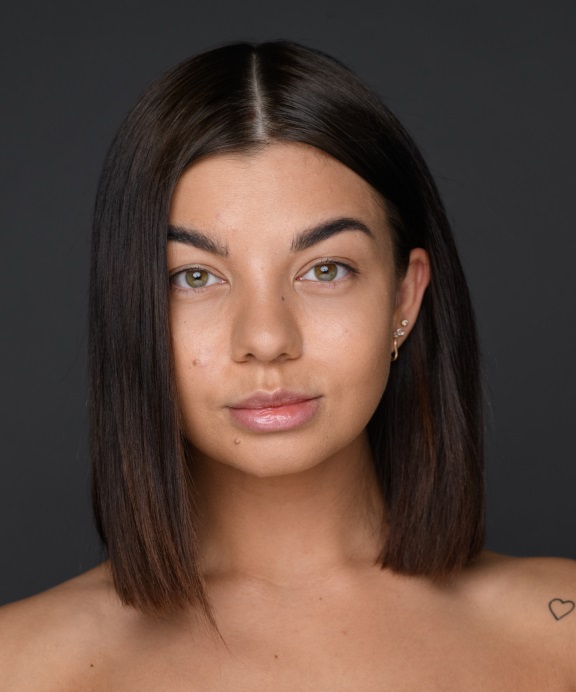 актриса, телеведущая, хореограф Возраст:26 Год и дата рождения: 13.06.1992 Место рождения: г. Краснодар Место проживания: г. Москва Рост: см. 165 см Обхват груди: 85 см Обхват талии: 66см Обхват бедер: 92 Размер одежды: S Размер обуви: 38 Цвет волос: темно-русый Цвет глаз: зелёный Тип внешности: европейский ОБРАЗОВАНИЕ: КубГК г. Краснодар 2009-2014, Экономика труда и управление персоналом. Среде-специальное с отличием “Артист балета”, отделение народного танца. РАБОТЫ НА ТВ: Хореограф проекта “Танцы на ТНТ” 2016,2017,2018 СЪЕМКИ В КЛИПАХ: Есть опыт работы в съемках музыкальных клипов для Российских исполнителей. НАГРАДЫ И ДОСТИЖЕНИЯ: Артистка балета Кубанского Казачьего Хора Создатель крупного и популярного танцевального лагеря “ Star Dance Camp” , который уже как 10 лет принимает более 600 участников. Суперфиналистка самого масштабного танцевального проекта страны ТАНЦЫ НА ТНТ 3 сезон. Многократный победитель танцевальных батлов в направлении Vogue в России и Европе. Создатель танцевального дома House of VooDoo. Презентер танцевальных мастер классов и судья чемпионатов по всей России и стран Европы. Артист пластического театра (спектакль Элен и Эльза в постановке Егора Дружинина) ДОПОЛНИТЕЛЬНЫЕ НАВЫКИ: Языки: английский разговорный  Танец: профессиональный танцовщик различных стилей, хореограф. Виды спорта: настольный теннис, верховая езда, роликовые коньки, вело спорт, плавание, бадминтон, волейбол, баскетбол. Права: есть категория “В” водительский стаж 8 лет.Загран паспорт, есть до 2025 года, шенгенская виза до 2023года. Ccылки: Соцсети https://vk.com/rolikdasha, https://www.instagram.com/rolikdasha/ ВИДЕОВИЗИТКА АКТЕРСКАЯ: https://youtu.be/okc4wn3YoIc ТАНЕЦ:https://www.instagram.com/p/ByKjppojRxr/https://www.instagram.com/p/Bx91XPcjdpn/   Тел.: +7 909 999-30-41, e-mail: Info.oscarnash@gmail.com